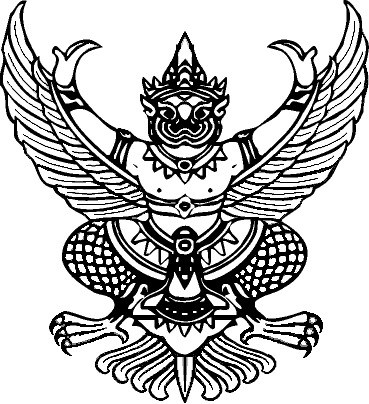 ที่ นศ ๕๒๐๐๖.๘/						โรงเรียนสาธิตเทศบาลวัดเพชรจริก								ถ.ราชดำเนิน ต.ในเมือง อ.เมือง								จ.นครศรีธรรมราช ๘๐๐๐๐						๑  มกราคม  ๒๕๖๒เรื่อง  กกกกกกกกกกกกกกกกกกกกกกกกกกกกกกกกกกกกกกกกกเรียน  กกกกกกกกกกกกกกกกกกกกกกกกกกกกกกกกกกกกกกกกกกอ้างถึง  กกกกกกกกกกกกกกกกกกกกกกกกกกกกกกกกกกกกกกกกกกกกก (ถ้ามี)สิ่งที่ส่งมาด้วย  กกกกกกกกกกกกกกกกกกกกกกกกกกกกกกกกกกกกกกกกกกกกก (ถ้ามี)ภาคเหตุ กกกกกกกกกกกกกกกกกกกกกกกกกกกกกกกกกกกกกกกกกกกกกกกกกกกกกกกกกกกกกกกกกกกกกกกกกกกกกกกกกกกกกกกกกกกกกกกกกกกกกกกกกกกกกกกกกกกกกกกกกกกกกกกกกกกกกกกกกกกกกกกกกกกกกกกกกกกกกกกกกกกกกกกกกกกกกกกกกกกกกกกกกกกกกกกกกกกกกกกกกกกกกกกกกกกกกกกกกกกกกกกกกกกกกกกกกกกกกกกกกกกกกกกกกกกกกกกกกกกกกกกกกกกกกกกกกกกกกกกกกกกกกกกกกกกกกกกกกกกกกกกกกกกกกกภาคความประสงค์ กกกกกกกกกกกกกกกกกกกกกกกกกกกกกกกกกกกกกกกกกกกกกกกกกกกกกกกกกกกกกกกกกกกกกกกกกกกกกกกกกกกกกกกกกกกกกกกกกกกกกกกกกกกกกกกกกกกกกกกกกกกกกกกกกกกกกกกกกกกกกกกกกกกกกกกกกกกกกกกกกกกกกกกกกกกกกกกกกกกกกกกกกกกกกกกกกกกกกกกกกกกกกกกกกกกกกกกกกกกกกกกกกกกกกกกกกกกกกกกกกกกกกกกกกกกกกกกกกกกกกกกกกกกกกกกกกกกกกกกกกกกกกกกกกกกกกกกกกกกกกกกกภาคสรุป กกกกกกกกกกกกกกกกกกกกกกกกกกกกกกกกกกกกกกกกกกกกกกกกกกกกกกกกกกกกกกกกกกกกกกกกกกกกกกกกกกกกกกกกกกกกขอแสดงความนับถือ(นางพฤษภา  ปุยานุสรณ์)ผู้อำนวยการสถานศึกษา โรงเรียนสาธิตเทศบาลวัดเพชรจริกโรงเรียนสาธิตเทศบาลวัดเพชรจริกโทรศัพท์ ๐๗๕-๘๔๖๐๒๗โทรสาร  ๐๗๕-๘๔๖๐๕๐E-mail : petcharik2017@gmail.com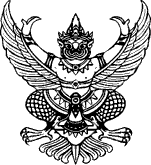 บันทึกข้อความส่วนราชการ โรงเรียนสาธิตเทศบาลวัดเพชรจริก เทศบาลนครนครศรีธรรมราช โทร.๐๗๕-๘๔๖๐๒๗ที่ นศ ๕๒๐๐๖.๘/ 	วันที่ ๑  มกราคม  ๒๕๖๒เรื่อง  กกกกกกกกกกกกกกกกกกกกกกกกกกกกกกกกกกกกกกกกกกกกกกกกกกกก  เรียน   กกกกกกกกกกกกกกกกกกกกกกกกกกกกกกกกกกกก		 ภาคเหตุ กกกกกกกกกกกกกกกกกกกกกกกกกกกกกกกกกกกกกกกกกกกกกกกกกกกกกกกกกกกกกกกกกกกกกกกกกกกกกกกกกกกกกกกกกกกกกกกกกกกกกกกกกกกกกกกกกกกกกกกกกกกกกกกกกกกกกกกกกกกกกกกกกกกกกกกกกกกกกกกกกกกกกกกกกกกกกกกกกกกกกกกกกกกกกกกกกกกกกกกกกกกกกกกกกกกกกกกกกกกกกกกกกกกกกกกกกกกกกกกกกกกกกกกกกกกกกกกกกกกกกกกกกกกกกกกกกกกกกกกกกกกกกกกกกกกกกกกกกกกกกกกกกกกกกกภาคความประสงค์ กกกกกกกกกกกกกกกกกกกกกกกกกกกกกกกกกกกกกกกกกกกกกกกกกกกกกกกกกกกกกกกกกกกกกกกกกกกกกกกกกกกกกกกกกกกกกกกกกกกกกกกกกกกกกกกกกกกกกกกกกกกกกกกกกกกกกกกกกกกกกกกกกกกกกกกกกกกกกกกกกกกกกกกกกกกกกกกกกกกกกกกกกกกกกกกกกกกกกกกกกกกกกกกกกกกกกกกกกกกกกกกกกกกกกกกกกกกกกกกกกกกกกกกกกกกกกกกกกกกกกกกกกกกกกกกกกกกกกกกกกกกกกกกกกกกกกกกกกกกกกกกกภาคสรุป กกกกกกกกกกกกกกกกกกกกกกกกกกกกกกกกกกกกกกกกกกกกกกกกกกกกกกกกกกกกกกกกกกกกกกกกกกกกกกกกกกกกกกกกกกกก(นายสมมติ สกุลสวย)xxxxxxxxxxxx ตำแหน่ง xxxxxxxxxxxxx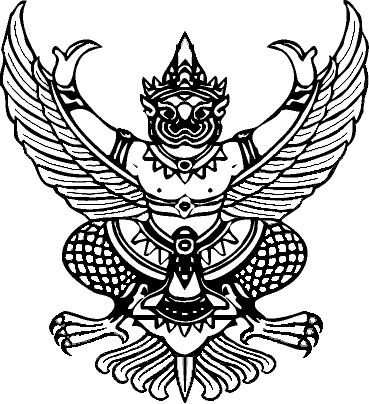 คำสั่งโรงเรียนสาธิตเทศบาลวัดเพชรจริกที่       /๒๕๖๒เรื่อง กกกกกกกกกกกกกกกกกกกกกกกกกกกกกกกกกกกกกก------------------------------------------------------------      	     ตามที่.....กกกกกกกกกกกกกกกกกกก  (อ้างถึงข้อราชการ ระเบียบ เหตุผล ความจำเป็น) กกกกกกกกกกกกกกกกกกกกกกกกกกกกกกกกกกกกกกกกกกกกกกกกกกกกกกกกกกกกกกกกกกกกกกกกกกกกกกกกกกกกกกกกกกกกกกกกกกกกกกก	     จึงขอแต่งตั้งครูและบุคลากร เพื่อ กกกกกกกกกกกกกกกกกกกกกกกกกกกกกกกกกกกกกกกกกกกกกกกกกกกกกกกกกกกกกกกกกกกกกกกกกกกกกกกกก ดังนี้	      ๑. คณะกรรมการฝ่ายอำนวยการ มีหน้าที่ กกกกกกกกกกกกกกกกกกกกกกกกกกกกก กกกกกกกกกกกก ประกอบด้วย	    ๒. คณะกรรมการฝ่าย............ มีหน้าที่ กกกกกกกกกกกกกกกกกกกกกกกกกกกกกกกกกกกกกกกกกกกกกกกกกกกกกกกกกกกกกกกกกกกกก ประกอบด้วย	    ๓. คณะกรรมการฝ่าย............ มีหน้าที่ กกกกกกกกกกกกกกกกกกกกกกกกกกกกกกกกกกกกกกกกกกกกกกกกกกกกกกกกกกกกกกกกกกกกก ประกอบด้วย	     ขอให้คณะครูและบุคลกรของโรงเรียนที่ได้รับมอบหมายหน้าที่ ปฏิบัติหน้าที่อย่างเต็มความสามารถ ด้วยความสมัครสมาน สามัคคี เป็นน้ำหนึ่งใจเดียวกัน ช่วยเหลือซึ่งกันและกัน เพื่อดำรงไว้ซึ่งประโยชน์ของทางราชการ เกียรติและศักดิ์ศรีของโรงเรียนสืบไป                สั่ง ณ วันที่ ๑๖ เดือนพฤษภาคม พ.ศ.๒๕๖๒       (นางพฤษภา  ปุยานุสรณ์)           ผู้อำนวยการสถานศึกษา โรงเรียนสาธิตเทศบาลวัดเพชรจริก๑นางพฤษภา  ปุยานุสรณ์ผู้อำนวยการสถานศึกษา๒นางสาวสุกัญญา  สุวรรณระรองผู้อำนวยการ๓นายนิมณ  ทองนอกรองผู้อำนวยการ๔นายวุฒิพงศ์   ชูเสือหึงรองผู้อำนวยการ๕นายเอกพร  ทองส่งโสมรองผู้อำนวยการ